Weg der Mineralstoffe bis in unseren Körper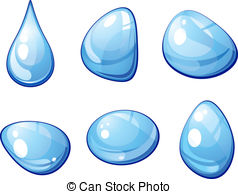 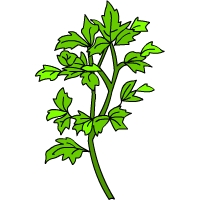 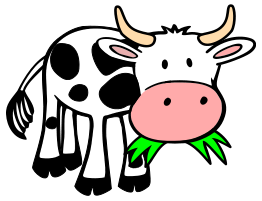 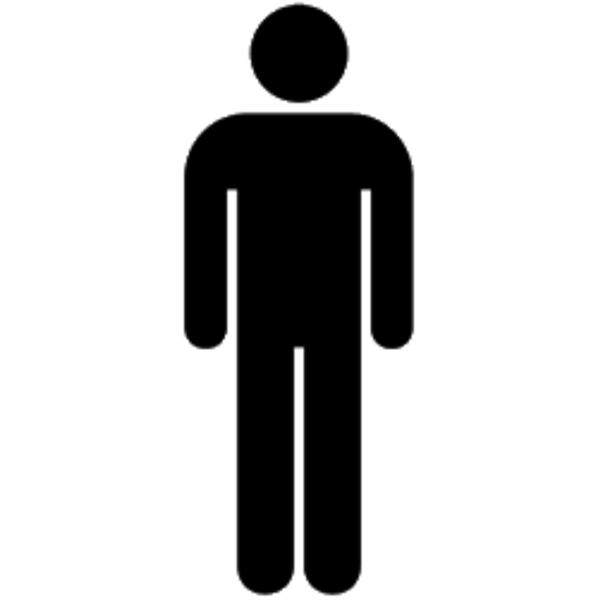 